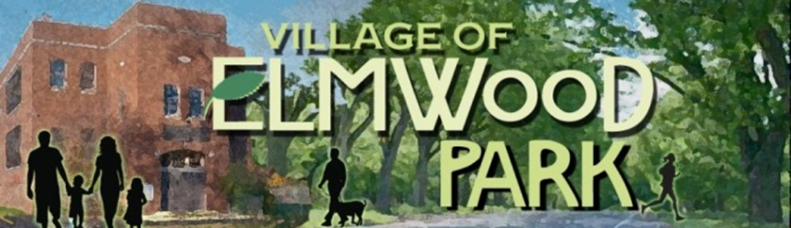 APPLICATION FOR VILLAGE BOARD OF TRUSTEE APPOINTMENTName: ________________________________________________________________________Address: ______________________________________________________________________Phone Number: _________________________	Email: ______________________________Job History: _____________________________________________________________________________________________________________________________________________________________________________________________________________________________________________________________________________________________________________Community Service Experience: _____________________________________________________________________________________________________________________________________________________________________________________________________________________________________________________________________________________________Why Do You Feel You Are Best Qualified? ____________________________________________________________________________________________________________________________________________________________________________________________________________________________________________________________________________________The Village Board of Trustees meets the 2nd Thursday of each Month and elected to a 2-year term every other year. Village Trustees are expected to have strong communication skills and a willingness to give back to their community.